Kløften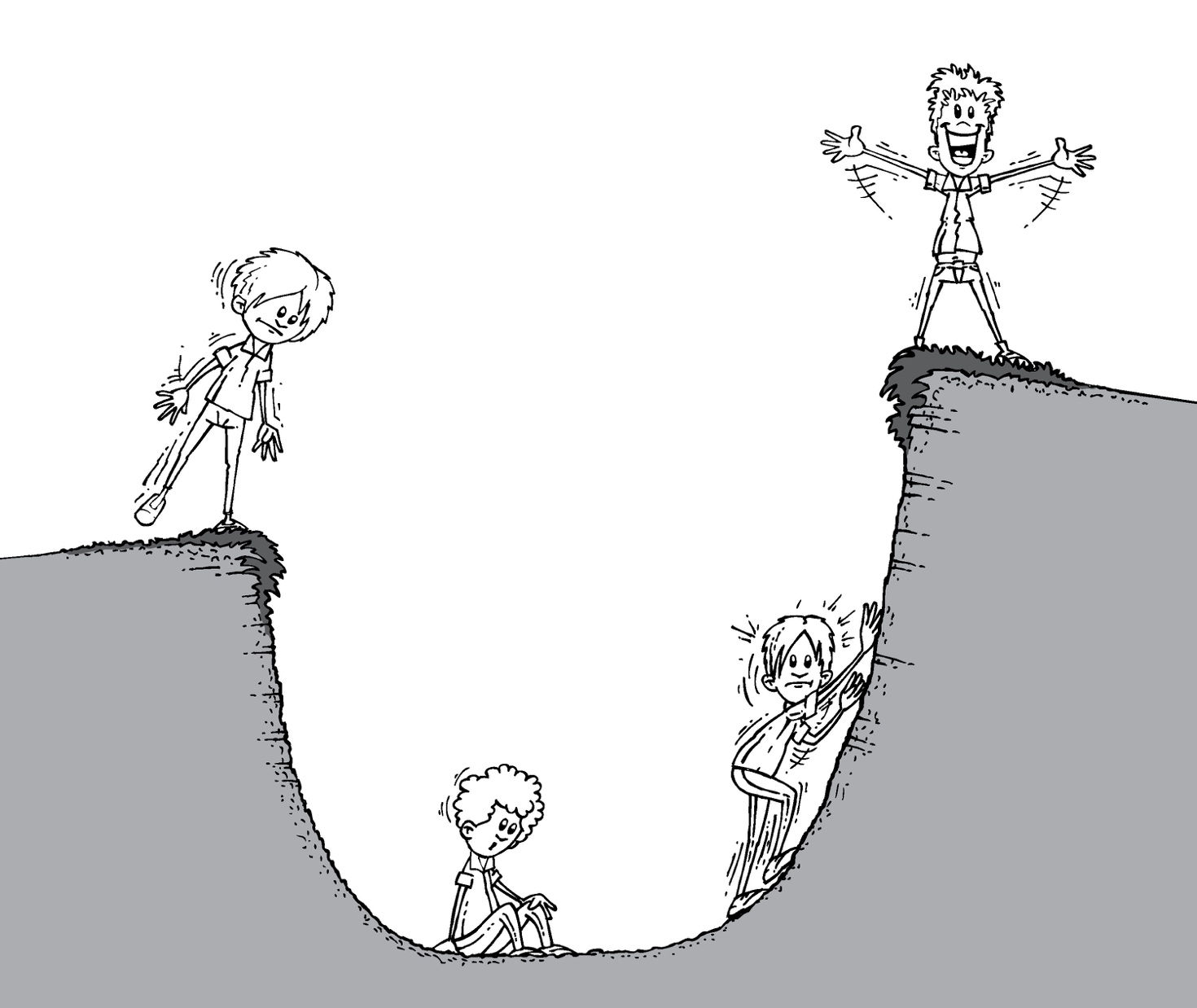 